        МУНИЦИПАЛЬНОЕ АВТОНОМНОЕ  ДОШКОЛЬНОЕ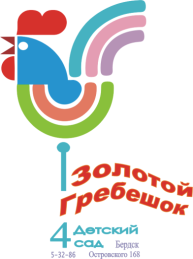 ОБРАЗОВАТЕЛЬНОЕ  УЧРЕЖДЕНИЕ –    ДЕТСКИЙ САД № 4  « ЗОЛОТОЙ ГРЕБЕШОК»КОМБИНИРОВАННОГО ВИДА                Практическая деятельность в рамках                           проекта «Хлеб всему голова»              приготовление торта «Вкусненький»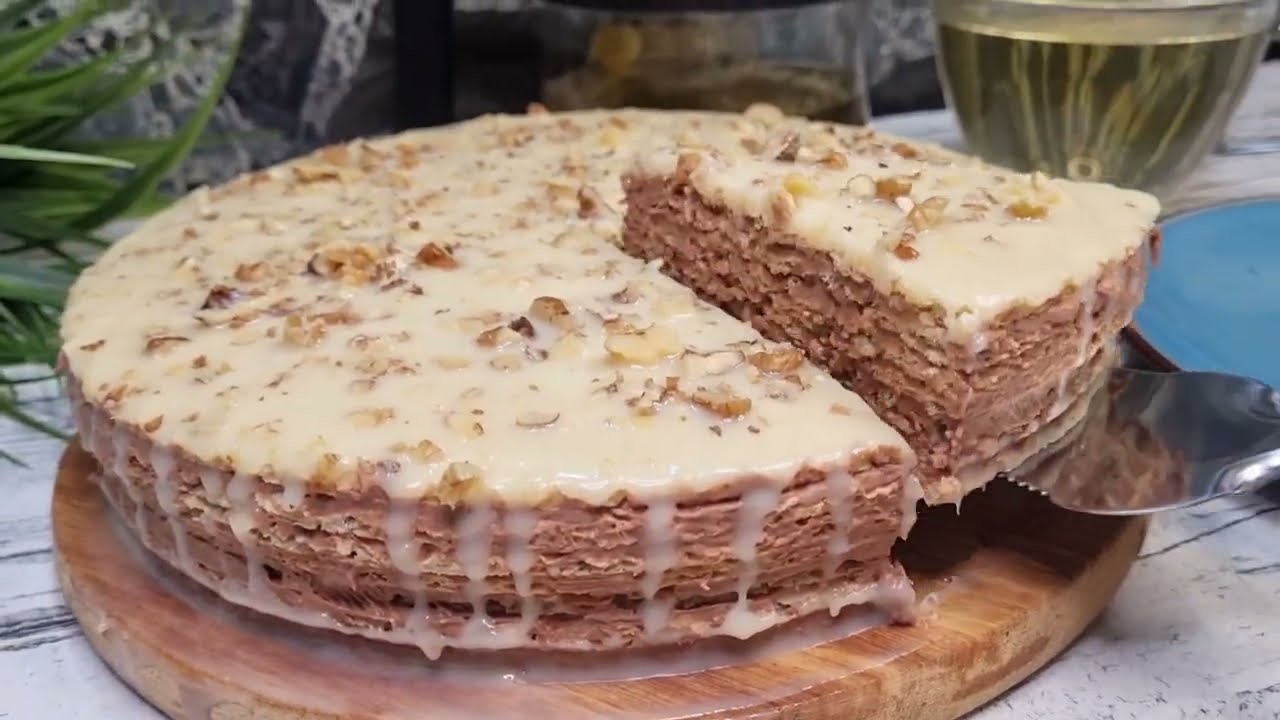                                                                                                  Группа «Теремок»                                                                                                           Жеглова Е. С.                                                   2022Цель: Научить детей готовить сладкий десерт торт.      Задачи:     -  Учить детей  самостоятельно собирать торт из отдельных ингредиентов.     -  Расширить представления детей о сладостях, их истории.      -  Формировать знания и умения о безопасном обращении с электроприборами – миксер.    -  Закреплять  представление о профессии - кондитер; о здоровом питании.    -  Воспитывать умение работать в коллективе.      Оборудование: фартуки, колпаки, миска глубокая, миксер, салфетки, разнос, ложки, кружки.     Продукты: вафельные коржи, сгущенное  молоко, сливочное масло, какао порошок, грецкие орехи.     Ход занятия:     Воспитатель:  Ребята сегодня мы будем с вами заниматься, чем то, интересным, а вот чем вы сможете узнать, если отгадаете загадку. На торжестве, он  самый главныйЕго всегда к десерту  подаютВ нем много крема, очень сладкий,Разрежут и  гостям всем раздают.   ТОРТРебята, как вы помните, мы с вами в прошлом году уже готовили торт «Муравейник». Торты бывают разные, вспомните, из чего мы готовили торт, в прошлый раз (ответы детей).Сегодня мы с вами приготовим торт из вафельных коржей. Ребята , как вы думаете из чего делают вафли? (ответы детей) Ребята ,так как мы на этой недели говорим с вами про хлеб и различные виды муки, а также про различные изделия из муки, то поэтому сегодня мы и будем с вами готовить наш торт. Какое название будет,  у нашего торта я не знаю, давайте мы придумаем его название по окончанию нашей работы.Воспитатель: Ребята, а сейчас давайте, рассмотрим, из каких продуктов мы с вами будем готовить торт (ответы детей). С продуктами мы определились, но как нам приготовить крем для торта (ответы детей), а для этого нам понадобиться электроприбор – миксер. Давайте вспомним, как нужно пользовать электроприборами (ответы детей).Воспитатель:  Определение  последовательности изготовления  торта из вафельных коржей        -  вымыть руки, надеть  фартуки и  колпаки-  приготовить крем: выложить  сливочное масло, какао порошок и при помощи миксера взбить всю массу в крем-  выкладывать  на разнос  поочередно вафельные коржи  и промазывать их кремом-  между слоями корж, с кремом посыпать грецкими орехами-   украсить торт сверху грецким орехом, придумать название для торта-  поставить торт в холодильник на 4 часа-  чаепитие Воспитатель: Ну а сейчас мы  с вами приступим к приготовлению нашего торта.                                             Приготовление торта фото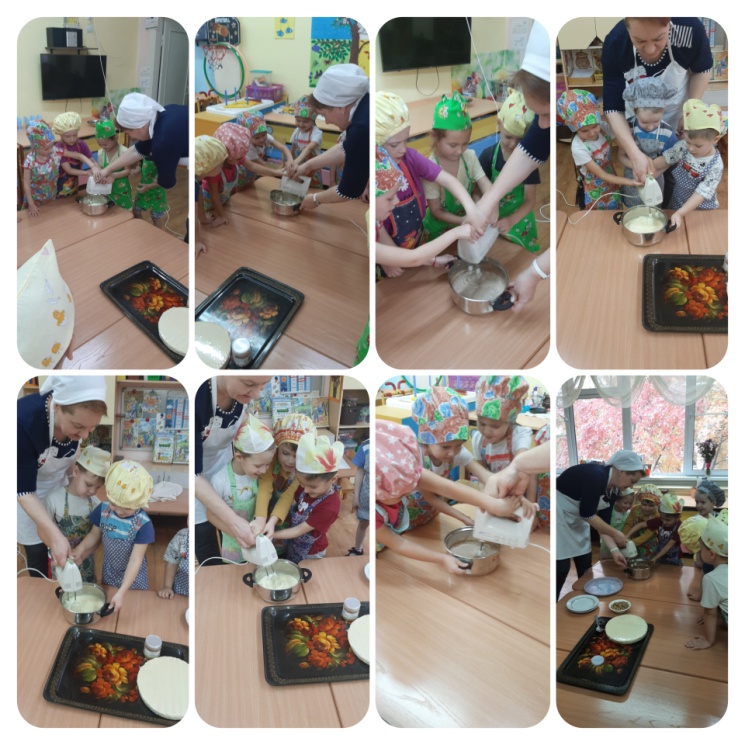 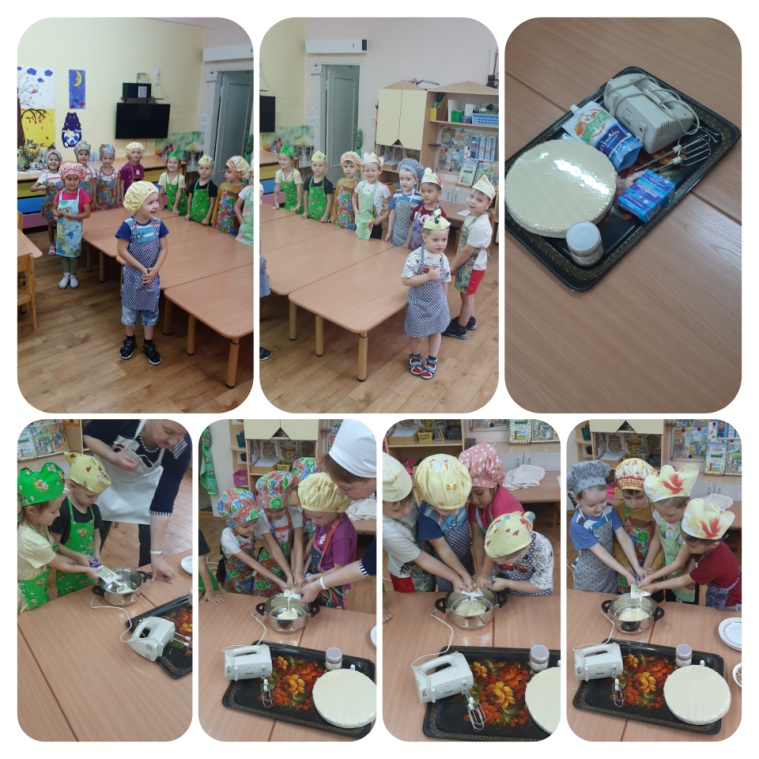 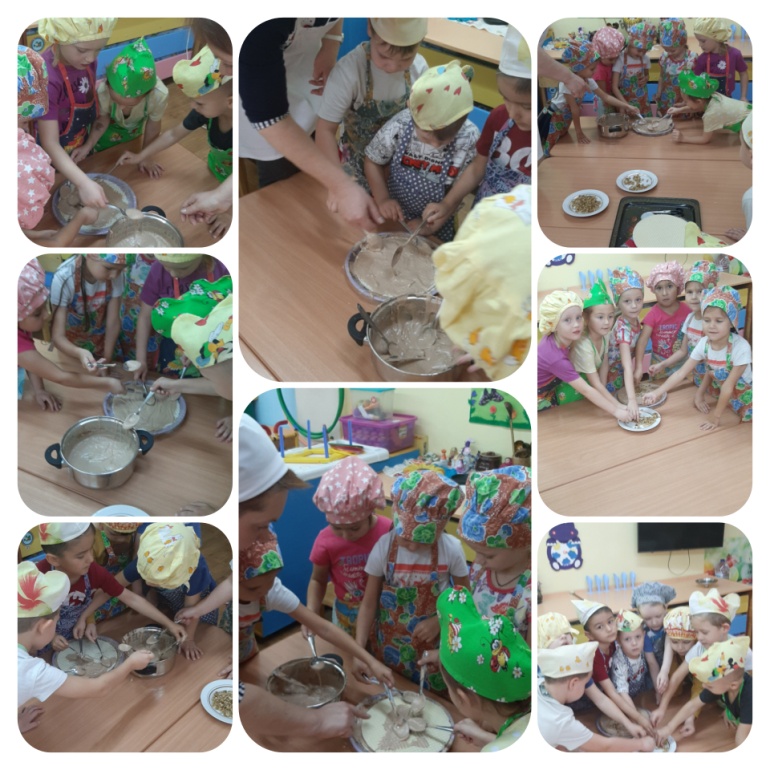 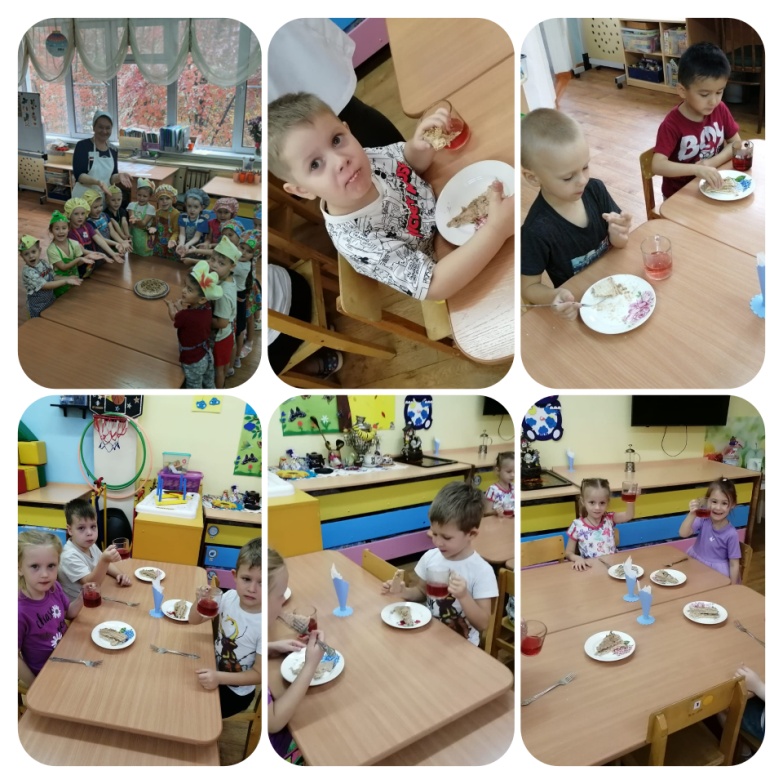 Воспитатель: Ребята вот мы с вами и приготовили наш торт, а вот названия у него так и нет, нужно его придумать (ответы детей)Большее количество детей предложили название торта «Вкусненький», все согласны? (ответы детей)Ребята сейчас отнесем наш торт в холодильник, что бы он пропитался и стал еще вкуснее, а что будем делать с ним потом? (ответы детей)   Совместное чаепитие с приготовленным тортом «Вкусненький» Воспитатель: Ребята вы сегодня научились готовить еще один рецепт торта, можете теперь и дома научить своих родителей и вместе с ними приготовить этот торт еще раз.Всем приятного аппетита.